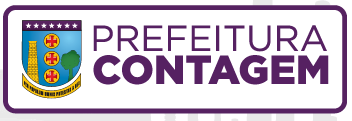 CENTRO DE REFERÊNCIA ESPECIALIZADO PARA POPULAÇÃO EM SITUAÇÃO DE RUAAÇÃO: ASSEMBLEIA USUARIOS E ANIVERSARIANTES DO MESLOCAL: Centro Pop Eldorado            DATA:  28 fevereiro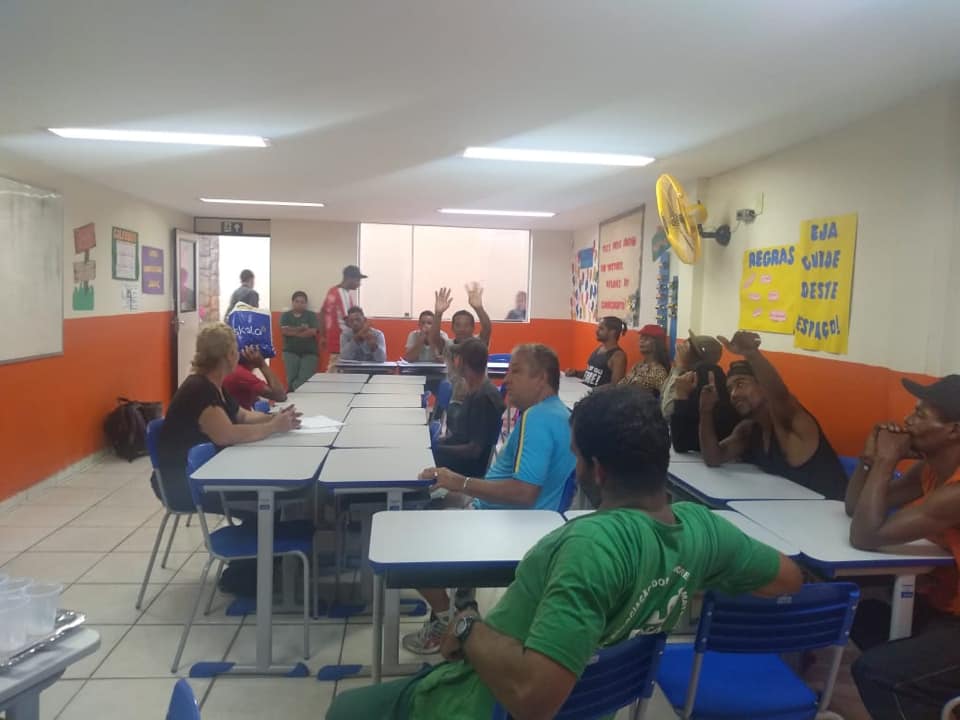 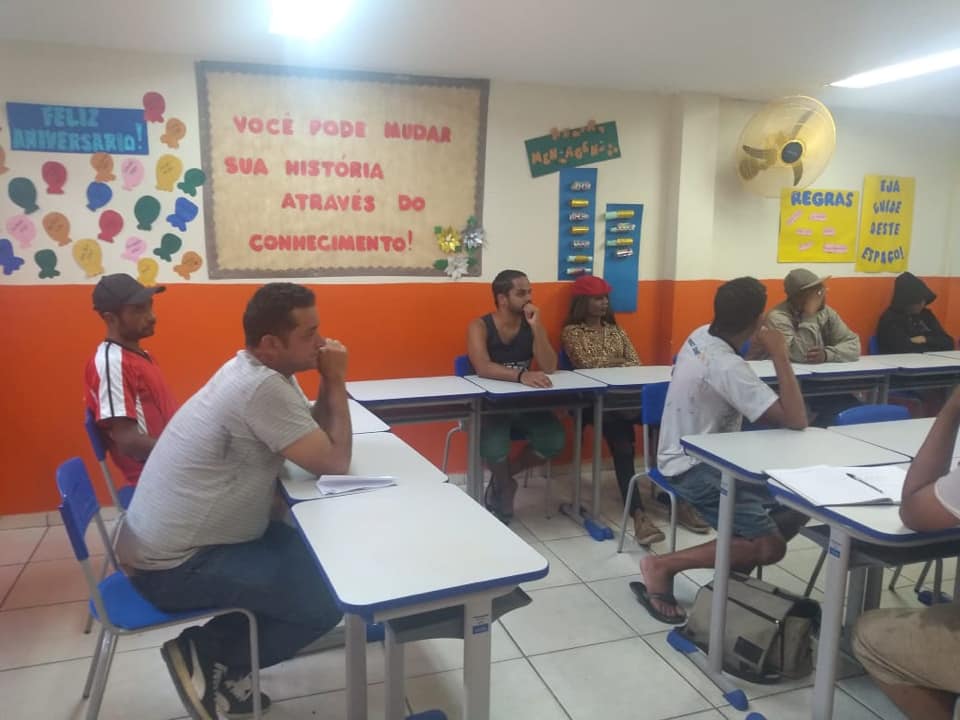 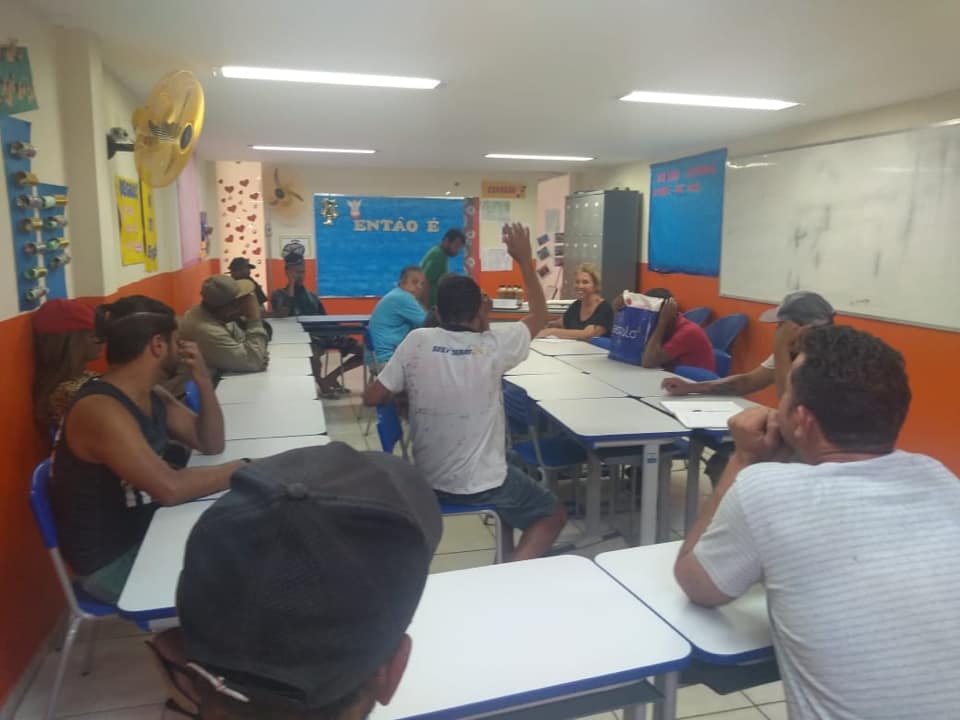 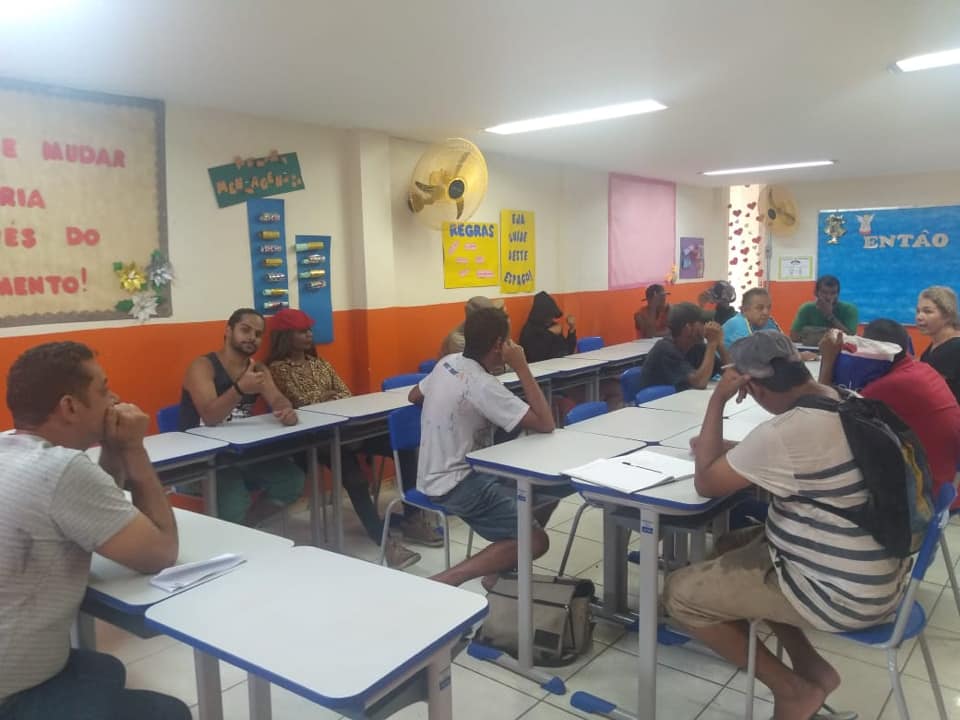 